                                                                                                  проект                         УКРАЇНАПОЧАЇВСЬКА  МІСЬКА  РАДАВИКОНАВЧИЙ КОМІТЕТР І Ш Е Н Н Явід        листопада 2017 року                                                            №  Про виділення одноразовоїгрошової допомоги гр. Чек Р.І.              Розглянувши заяву жительки с. Старий Тараж вул. Вишнева, 29 гр. Чек Раїси Іванівни , пенсіонерки,  яка  просить виділити одноразову грошову допомогу на лікування Сопіжука Володимира Гордійовича, 1942 р.н. переселенця з Донецької області, який проживає у її будинку без реєстрації,  взявши до уваги  депутатський  акт  обстеження  від 02 листопада  2017 року та керуючись Положенням про надання одноразової адресної матеріальної допомоги малозабезпеченим верствам населення Почаївської міської об’єднаної територіальної громади, які опинилися в складних життєвих обставинах, затвердженого рішенням виконавчого комітету № 164 від 19 жовтня 2016 року    ,  виконавчий комітет міської ради                                                     В и р і ш и в:Виділити одноразову грошову допомогу гр. Чек Раїсі Іванівні в   розмірі 1000 ( одна тисяча )  гривень.Фінансовому відділу міської ради перерахувати гр. Чек Раїсі Іванівні одноразову грошову  допомогу.Лівар Н.М.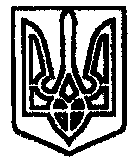 